                                                     Тема: ОбществоУрок: Выборы и референдум1. ВведениеЗначения термина «избирательное право» (рис. 1):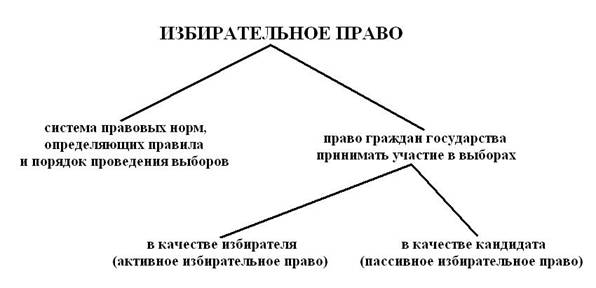 Рис. 1. Избирательное право- в объективном смысле – совокупность правовых норм, регулирующих отношения, складывающиеся в процессе выборов в органы государственной власти и органы местного самоуправления;- в субъективном смысле – право граждан РФ избирать (активное избирательное право) и быть избранными (пассивное избирательное право) в органы государственной власти и местного самоуправления.Лишение активного и пассивного избирательного права: состояние недееспособности; нахождение в местах лишения свободы по приговору суда.Лишение пассивного избирательного права: наличие гражданства другого государства или вида на жительство; совершение тяжкого и особо тяжкого преступления (в случае неснятой и непогашенной судимости); совершение преступления экстремистской направленности и т.д.Принципы избирательной системы России: всеобщее, равное и прямое избирательное право при тайном голосовании; свободное, добровольное участие в выборах. Выборы в РФ проводятся на принципах периодичности, альтернативности, законности, гласности и открытости деятельности избирательных комиссий.Альтернативные выборы – выборы, в ходе которых избиратели могут выбирать из двух и более кандидатов. Безальтернативные выборы – выборы, при проведении которых в избирательные бюллетени включается только один кандидат или одна политическая партия.Тем не менее, голосовать могут не все. Существуют избирательные цензы.Возрастной ценз.Ценз оседлости.Половой ценз.Имущественный ценз.Образовательный ценз.Дополнительные цензы.Стадии избирательной кампании:- назначение даты выборов,- составление списков избирателей,- выдвижение и регистрация кандидатов,- проведение предвыборной агитации,- проведение голосования,- подсчет голосов.Центральная избирательная комиссия РФ.Избирательная система – порядок организации и проведения выборов, а также совокупность правил определения результатов голосования. Существует две основные избирательные системы – мажоритарная (абсолютного и относительного большинства) и пропорциональная. В ряде стран применяются обе избирательные системы (смешанная избирательная система).Выборы прямые и косвенные (рис. 2).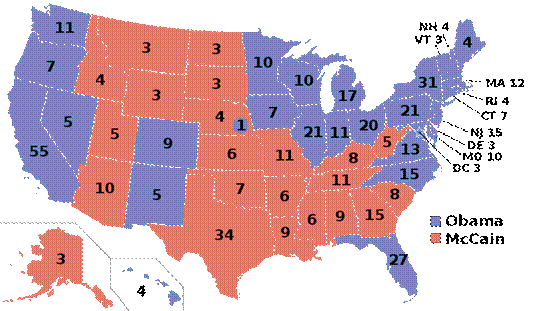 Рис. 2. Распределение выборщиковРеферендум («то, что должно быть сообщено») – всенародное голосование граждан по вопросам государственного значения.Первый референдум прошел в Швейцарии в 1439 году. Референдумы в России.Разновидность референдума – плебисцит (от лат. plebs – народ и scitum – решение, постановление) – опрос населения с целью установления судьбы определенной территории.Три вида референдумов в России – общероссийский референдум, референдум на уровне субъекта РФ, местный референдум в границах муниципального образования.Порядок проведения общероссийского референдума.Особую роль в избирательном процессе играют политические партии. О них мы поговорим на следующем уроке.Всеобщее избирательное правоВ Нидерландах в 1800 году электорат включал всего 12% взрослого населения, в 1890 году – 27%, в 1900 году – 63%. Всеобщее право голоса было введено для мужчин в 1917 году, для женщин – в 1919 году.В США вплоть до окончания Гражданской войны цветные американцы (за исключением незначительных групп в штатах Новой Англии) не участвовали в выборах. В 1870 году (то есть через семь лет после обнародования президентской прокламации об освобождении рабов (1863)) была принята XV поправка к конституции, предоставляющая право голоса чернокожим. Однако после отзыва федеральных войск с Юга в 1877 году негры были практически лишены возможности участвовать в голосовании и восстановили это право только в 1950-70-е годы. В 1971 году конгресс США одобрил XXVI поправку к конституции о снижении возрастного ценза на участие в голосовании с 21 года до 18 лет.ПраймеризВ ряде стран, например, в США, участники будущих президентских выборов определяются на предварительных выборах, или праймериз.Они традиционно начинаются со штата Нью-Гэмпшир, а потом проходят в разных штатах по всей стране.Подчиняясь партийной дисциплине, сторонники Демократической и Республиканской партий голосуют за своего партийного кандидата даже в том случае, если лично им он не нравится.Избирательная арифметикаПри проведении мажоритарных выборов особую роль играет принцип нарезания одномандатных округов. Партия, которая находится у власти, может так определить их границы, что получит преимущества перед другими партиями.Такая процедура получила название «джерримендеринг».Рассмотрим такую ситуацию.Таблица «Выборы в парламент».Пропорциональная система таких недостатков вроде бы лишена, но там существует заградительный барьер.Избирательный округЧисло голосов, поданных за кандидатов (тысяч)Партии АПартии БПартии ВПервый60040Второй343529Третий354025Итого голосов (тыс.)1297594Мест в парламенте120